Celbiologie: Hoofdstuk 1 Waarom ? Begrijpen van de basismechanismen van het leven en van de structuur/functie van het organismeBegrijpen van de oorzaak van bepaalde ziektes; erfelijk, infecties, complex of multifactorieel. Vb: kanker, AlzheimerOntwikkelen van nieuwe therapieën. Vb: nieuwe drug targets, gen- en celtherapie,…Nieuwe toepassingen in biotechnologieHistoriekBrowniaanse beweging: Deeltjes, hoewel bestaande uit dode materie, een onregelmatige eigen beweging vertoonden volgens een toevallig aandoend patroon in alle richtingen konden schieten. Random walkCeltheorie: cellen zijn de elementaire bouwstenen van het leven. Alle levende organismen bestaan uit cellen Nieuwe cellen ontstaan steeds uit andere cellen Klassieke interpretatieCellen bestaan uit voorafgaande cellen Cellen zijn de elementaire bouwstenen Al het levend organisme bestaat uit 1 cel of meerdereCellen vormen de primaire bouwstenen van de structuur, fysiologie en organisatie van levend organismenCellen kunnen beschouwd worden als afzonderlijke eenheden en als bouwsteen van het organisme als groter geheel Moderne interpretatieCel is de fundamentele eenheid van structuur en functie in levende organismen.Cellen bestaan uit vooraf bestaande cellen door celdeling.Cellen bevatten erfelijk materiaal (DNA) dat overgedragen wordt van cel tot cel gedurende celdeling.Cellen hebben essentieel een gelijkaardige biochemische samenstelling en hebben alle kenmerken van het leven.Alle levende organismen zijn opgebouwd uit 1 cel (unicellulair) of uit meerdere cellen (multicellulair).De activiteit van een organisme hangt af van de totale activiteit van onafhankelijke cellen.Ontstaan van evolutie Interactie tussen RNA en membraan leidt tot essentiële cellulaire eigenschappen.Genomig “fitness” (replicatieve eigenschappen)  vertaalt zin in (proto)cellulaire “fitness”: RNA replicaties + membraangroei  Protocellen overleven in selectieve omgeving.Evolutionaire unit verplaatst zich van replicerend RNA naar proto-cel niveau.Membraangroei resulteert in trans-membranaire PH gradiënt (energie); deze energie kan benut worden voor cellulaire processen. Membraan “fitness” vertaalt zich eveneens in (proto)cellulaire fitness. Fintess: Bepaalde entiteit kan beter overleven in een bepaalde omgeving.Prokaryoten Sommige pathogeen voor mens en/of dier. Treponema Pallidum Syfilis, Vibro Cholerae  bacterieAnabeana Cylindrica  fotosynthethische bacterieEr bestaan levende cellen met <500 genenMycoplasma genitalium: één van de kleinste prokaryotische cellen klein genoom: 477 genen, DNA 580’070 bp  leeft “parasitair” in mammalia: omgeving voorziet metabolietenSynthetisch chromosoom  recipiënt cel  M. MycoidesVerenigen: Kleine deeltjes van synthetisch  DNA aaneenzetten Invoeging: De loop DNA was ontworpen om de genetische sequentie van een specimen van bacterie te lokaliseren. Om het te testen, deed het team de DNA in een lege cel van verschillende specimen van bacteriën.Zelf-replicatie: Het synthetisch DNA kon de bacteriële cel overnemen en vervangen voor haar eigen DNA cellen. De synthetische cel repliceerde zich van de bacteriële kolonie. Eukaryoten Prokaryoten  endosymbiose hypothese  Eukaryoten Verwerven van intracellulaire organellen Eukaryotische organellen geëvolueerd vanuit geïnternaliseerde prokaryotische cellen Endosymbiose hypothese Aerobische eubacterie  mitochondrieFotosynthetische eubacterie  chloroplastCellen als experimentele modellen Prokaryoten  unicellularie eukaryoten  Multicellulaire eukaryoten  Ceel complexer obv EW dan amoeben  hebben meer basenparen dan mens  splicingFout in DNA  ziek/dood Universele eigenschappen van cellen Evolutie: Selectiedruk om belangrijke essentiële eigenschappen te conserveren  cellen= universele eigenschappen reeds heel vroeg in evolutie van het leven ontstaanReplicatie entiteit.Multicellulaire organismen afgeleid door celdelingen van 1 enkele cel  deze cel is de drager van de erfelijke informatie at de specifieke dier- of plantensoort definieert.Alle cellen stockeren genetische informatie in dezelfde lineaire chemische code (DNA).Het kopiëren van genetische informatie gebeurt door DNA replicatie.Alle cellen schrijven de genetische informatie over aan RNA. Alle cellen gebruiken eiwitten als katalysatoren.Het zelf-replicerend potentieel van levende cellen is gebaseerd op een autokatalytische feedback loop.Alle cellen vertalen RNA in eiwit op dezelfde manier. Alle cellen functioneren als biochemische fabrieken en hebben soortgelijke moleculaire basisbestanddelen. 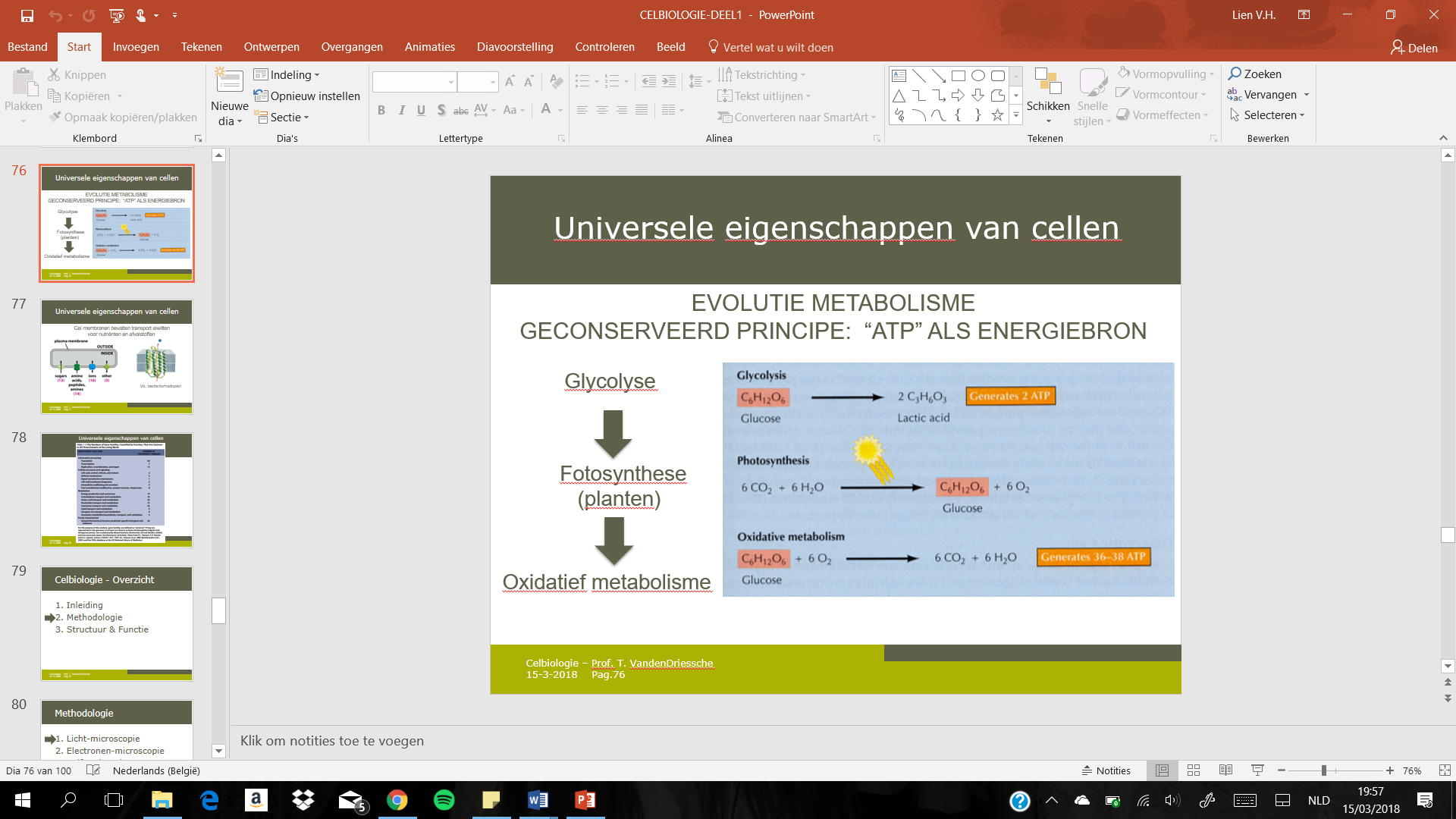  Geconserveerd principe: ATP als energiebron  Celmembranen bevatten transport eiwitten voor nutriënten en afvalstoffen. Celmembranen bevatten transport eiwitten voor nutriënten en afvalstoffen.Α-helix: amfipatisch buitenkant apolaire residu’s binnen in hebben interacties (polair)  H-bruggen van binnen Protonen pomp (transport): E-bron  zonlicht wordt gekapteerd  Heel weinig manoeuvreerruimte in geconserveerde genen  mutatie  gen werkt nietSynopsis Ontstaan door selectiedruk  belangrijke en essentiële eigenschappen te conserveren.Natuurlijke selectie drijfkracht evolutie Populatie met brede genetische variatie meer kans verscheidende individuen overleven en de genetische eigenschappen succesvol kunnen doorgeven Darwiniaanse selectie is resistentie van kankercellen voor chemotherapeutica 